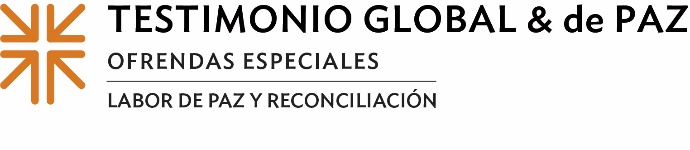 Actas de MisiónUna iglesia de Pensilvania ofrece a la comunidad un "Nuevo comienzo"La lavandería local era la capilla de Linda. Fue donde compartió por primera vez una preocupación en oración que la había estado agobiando, y también al corazón de su familia, sin mencionar su presupuesto. En aquel momento, Linda se enfrentaba a un cáncer en etapa 4.Confesó al pastor y a las personas voluntarias de la Iglesia Presbiteriana de Waynesboro, Pensilvania, que estaban reunidas en torno a Linda y su hija: "Desde que enfermé, mi lavadora y secadora no pueden con el volumen de mantas y ropa de cama". El costo de lavar la ropa estaba llevando a la familia de Linda y a otras familias a una pobreza aún mayor. Así comenzó el programa de la iglesia "Fresh Start: Loads of Love" (Un nuevo comienzo: Cargas de amor), financiado en parte por una subvención recibida de la parte de la Ofrenda de Testimonio Global y de Paz del Presbiterio de Carlisle. Las subvenciones del presbiterio otorgan poder a congregaciones y personas individuales para que se conviertan en hacedores de paz en sus comunidades y en el mundo. Tradicionalmente recibida el Domingo de la Comunión Mundial, la  Ofrenda de Testimonio Global y de Paz es única en el sentido de que la mitad de la misma se destina a la labor de paz y de testimonio global a nivel de la iglesia nacional para abordar cuestiones críticas de justicia en todo el mundo. Veinticinco por ciento es retenido por nuestra congregación para el trabajo de paz y reconciliación, y 25% es retenido por los concilios intermedios para ministerios similares a nivel regional. (HABLE DE CÓMO SU CONGREGACIÓN HA UTILIZADO/UTILIZARÁ SU OFRENDA)"El programa de alcance de la lavandería de la iglesia de Waynesboro ejemplifica el compromiso de larga data de la Iglesia Presbiteriana (EE. UU.) con la labor de paz", dijo el Rvdo. Wilson Kennedy, director asociado de Ofrendas Especiales y Apelaciones de la IP (EE. UU.). "Incluso las tareas más sencillas, como lavar la ropa para las personas marginadas de nuestras comunidades, ayudan a sembrar semillas de paz como nos manda Jesús".Y seguir los mandamientos de Jesús es parte integral de la misión de "Fresh Start" (Nuevo Comienzo).La Rvda. Caroline Vickery afirma: "Sabemos que Jesús deja claro que la forma en que tratamos a las personas vulnerables es la forma en que tratamos a Jesús. La mayoría de nuestras personas miembro tienen estudios universitarios, saben leer y escribir y son de clase media. Nuestro alcance en lavandería les ha puesto en contacto con un mundo cuyas penurias desconocen. A la gente le choca darse cuenta de lo costoso que puede resultar lavar la ropa y saber que no pueden utilizar sus prestaciones del SNAP para comprar detergente, productos de limpieza o artículos de higiene personal. No ser capaz de mantenerse limpio roba la dignidad a las personas. Hay algo reparador en saber que la gente podrá dar lo mejor de sí misma. Por eso lo llamamos 'Fresh Start' (Nuevo Comienzo). Es una oportunidad para volver a empezar"."Hay muchas otras iglesias pequeñas que quieren mejorar la vida de las personas de sus comunidades para que el amor de Dios se haga visible a través de sus ministerios", afirmó Vickery. "Dando a la Ofrenda de Testimonio Global y de Paz, la gente puede ayudar a otras iglesias pequeñas a hacer realidad el amor de Dios, en su ciudad y en todo el mundo. Y como siempre decimos, cuando todos hacemos un poco, se suma a mucho. Le pedimos que done generosamente.Oremos~Dios de Paz, incluso los actos más sencillos de amor y cuidado por otra persona se cuentan como paz para ti. Gracias por mostrarnos el camino de la paz en la persona de Jesús, y camina con nosotros mientras trabajamos para sembrar semillas de paz en nuestro mundo a través de nuestros dones. En el nombre de Jesús, oramos. Amén.